Osnovna šola Ivana Skvarče                       tel:/fax: 03/56-69-910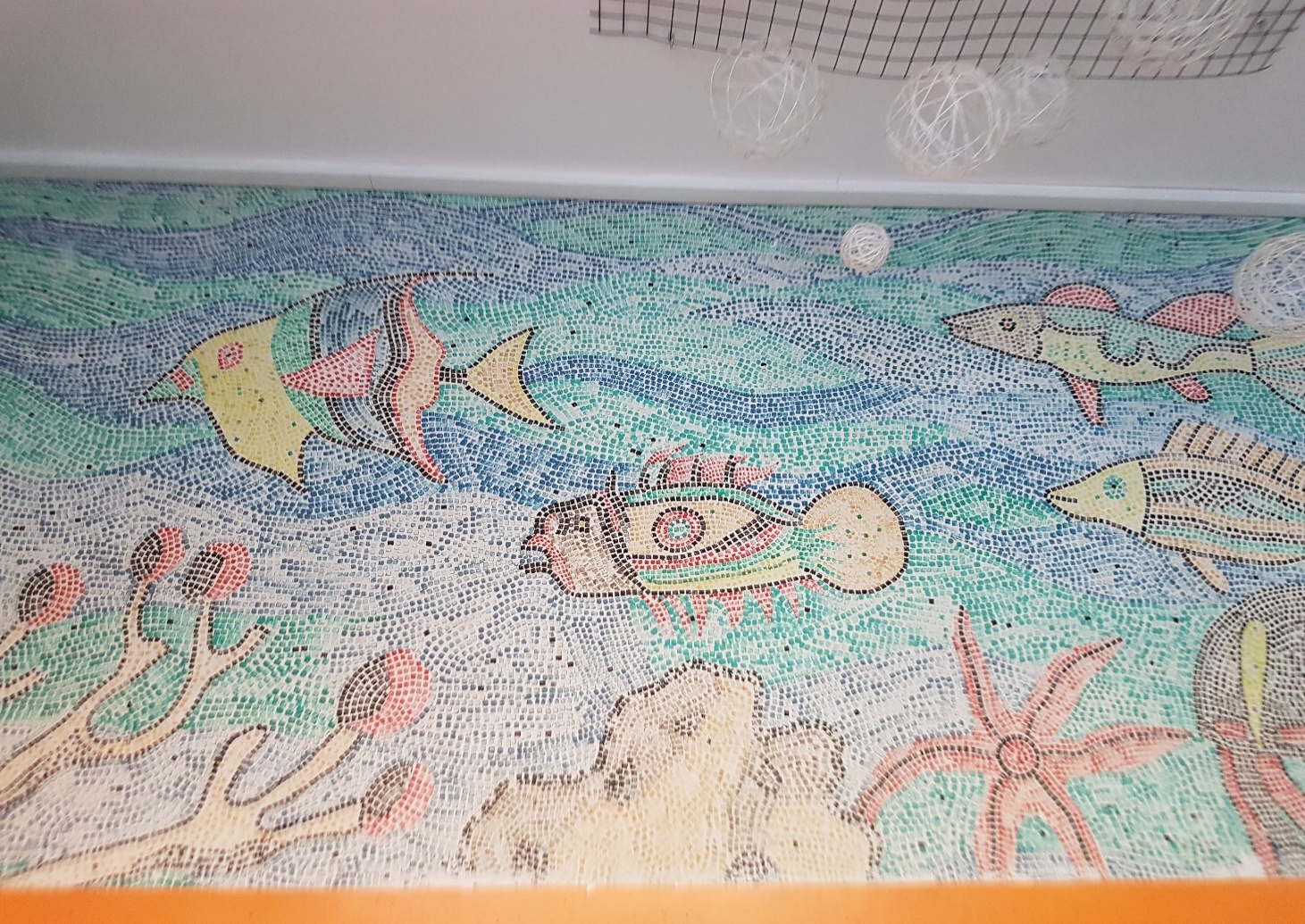 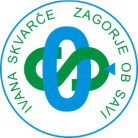 Cesta 9. avgusta 44                                   e-pošta: tajnistvo.iskvarce@guest.arnes.si1410 Zagorje ob Savi                                     davčna št.: 44831994                                                                           podračun pri UJP št.: 01342-6030687307ZAPISNIK SESTANKA SVETA ŠOLE, ki je bil 23. 9. 2020 ob 17.30 na dvorišču pred šolo.Uvodno sejo Sveta šole je na začetku vodil g. Branko Repe kot najstarejši član nove sestave.Prebral je dnevni red uvodnega sestanka in ugotovil sklepčnost Sveta šole (lista prisotnosti – v prilogi).DNEVNI RED: Konstituiranje sveta zavoda ter izvolitev predsednika in njegovega namestnika.Aktualne informacije ob začetku šolskega leta (spremenjene okoliščine zaradi COVID-19).Razno.Vsi izvoljeni člani so se na začetku predstavili.Ad 1 Konstituiranje sveta zavoda ter izvolitev predsednika in njegovega namestnikaG. Repe je člane sveta pozval o predlogih za predsednika in njegovega namestnika. Predlagana je bila ga. Darja Murn, ki je en mandat že zelo uspešno zaključila. Vsi so se strinjali, da ga. Darja Murn prevzame mesto predsednice še za en mandat. Za podpredsednico pa je ga. Darja Murn predlagala go. Ireno Hudi, ki je prav tako mesto podpredsednice opravljala zadnja štiri leta. Tudi ostali so se strinjali s predlogom. SKLEP: Člani Sveta šole so z javnim glasovanjem potrdili go. Darjo Murn za predsednico in go. Ireno Hudi za podpredsednico Sveta šole. Ad 2 Aktualne informacije ob začetku šolskega leta (spremenjene okoliščine zaradi COVID-19).Ga. ravnateljica je povedala, da je bilo preteklo šolsko leto nekaj posebnega in da smo se trudili, da smo LDN za preteklo šolsko leto realizirali, kolikor se je v nastalih razmerah dalo. So pa bile nekatere dejavnosti, žal, odpovedane oziroma niso bile realizirane v celoti. Tudi v letošnjem LDN je kar nekaj zadev takšnih, ki so odvisne od epidemiološke slike v Sloveniji. Na šoli smo sprejeli protokol, v katerem je zapisano, da v trenutni situaciji poučujemo po modelu B, kar pomeni, da smo na šoli učenci, učitelji in vsi ostali zaposleni. Vse pa poteka po določenih omejitvah in priporočilih, ki smo jih dobili od NIJZ, Zavoda za šolstvo ter Ministrstva za izobraževanje, znanost in šport: opravljamo razkuževanje rok, obutve ter vseh prostorov, nosimo zaščitne maske, izvajamo merjenje telesne temperature, učitelji ob začetku pouka prihajajo po učence na dvorišče pred šolo in jih v manjših skupinah odpeljejo v razred. Med učenci praktično ni mešanja (deloma samo v manjših učnih skupinah oziroma v OPB) in se ne selijo iz učilnice v učilnico. Tudi v učilnicah se trudimo vzdrževati razdaljo 1,5 metra, da učencem ni potrebno veš čas pouka nositi mask. V šolo načeloma, razen ob predhodni najavi, ne vstopa nihče drug kot zaposleni in učenci. V primeru, da bi se epidemiološka slika v Sloveniji poslabšala, je naslednja faza poučevanja model C, kar pomeni, da bi bili mlajši učenci v šoli, starejši pa bi imeli pouk na daljavo. Možni so še tudi podmodeli, ki pa so odvisni od konkretne situacije v šoli. Ad 3 RaznoPredlagano je bilo, da predstavniki staršev v svetu šole ostajajo predstavniki svojega oddelka v svetu staršev tudi v tem in naslednjih šolskih letih tega mandata, če le ni kakšnih posebnih razlogov za njihovo zamenjavo ali odstopa z njihove strani. To namreč olajša delo sveta šole.Ga. Smrkolj je izpostavila problem, ki ga imajo krajani Čemšenika z najemnikom stanovanja na podružnični šoli. Stanovalci se neprimerno obnašajo. Ga. ravnateljica je povedala, da je bila o tem že obveščena, obvestila je tudi g. župana, ki ji je obljubil, da bo zadeva urejena do konca septembra. Na PŠ Čemšenik nujno potrebujejo še kakšen WC za učence. Ga. ravnateljica je zagotovila, da je to opravilo med prednostnimi investicijami šole.Zapisala Barbara Grablič				Darja Murn, predsednica Sveta šole